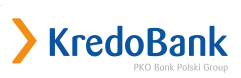 Форма документа самостійної оцінки фізичної особи для цілей CRS|CRS self-certification form for individuals|Дата: __|__|.__|__|.__|__|__|__| р.	   Повне ім’я: _____________________________	Підпис________________	         |Date|	  		    |Full name (in block letters)|		        |Authorized Signature|Частина 1 – Ідентифікація Власника Рахунку – фізичної особи|Part 1. Identification|Прізвище, ім’я, по батькові/середнє ім’я (імена) |Name, Surname, Middle name(s)|___________________________________________________________________________________________Поточна адреса проживання |Current address|Вулиця, будинок, квартира тощо |number, street, and apt. or suite no| ________________________________________________________________________________________________________________________Населений пункт (місто, село, селище), включно з поштовим індексом |City, state and ZIP code|___________________________________________________________________________________________Країна/Юрисдикція |Country/Jurisdiction| _____________________________________________________Поштова адреса (якщо відмінна від адреси проживання (B)) |Postal address (if different from B)|Вулиця, будинок, квартира тощо |number, street, and apt. or suite no| ________________________________________________________________________________________________________________________Населений пункт (місто, село, селище), включно з поштовим індексом | City, village etc. and ZIP code|___________________________________________________________________________________________Країна/Юрисдикція |Country/Jurisdiction| _____________________________________________________Дата народження |Date of birth|____|____|.____|____|.____|____|____|____|Місце народження |Place of birth|Населений пункт (місто, село, селище) |City, village etc.| _________________________________________Країна/Юрисдикція |Country/Jurisdiction| _____________________________________________________Частина 2 – Держава/юрисдикція резидентства для цілей оподаткування та ідентифікаційний номер платника податків або його функціональний еквівалент|Part 2. Tax residence and identification number|Держава / юрисдикція податкового резидентства|Country/Jurisdiction of tax residence|Iдентифікаційний номер платника податків (ІПН)|Tax identification number (TIN)|Якщо ІПН відсутній, вкажіть, будь ласка, причину|Reason for missing TIN (if so)|1. держава/юрисдикція, резидентом якої Ви є, не видає ІПН своїм резидентам |Country/Jurisdiction of tax residence does not issue a TIN|; Ви не можете отримати ІПН або еквівалентний номер з інших причин, а саме |You cannot get a TIN for other reasons, including|: ___________________________________________________________________________________________________________________________________________________________________________________ ІПН не вимагається (зазначте цю причину тільки в тому випадку, якщо національне законодавство відповідної юрисдикції не вимагає збір ідентифікаційних номерів, виданих цією юрисдикцією) |No TIN required (state this reason only if the national law of the relevant jurisdiction does not require the collection of identification numbers issued by that jurisdiction|2. держава/юрисдикція, резидентом якої Ви є, не видає ІПН своїм резидентам |Country/Jurisdiction of tax residence does not issue a TIN|; Ви не можете отримати ІПН або еквівалентний номер з інших причин, а саме |You cannot get a TIN for other reasons, including|: ___________________________________________________________________________________________________________________________________________________________________________________ ІПН не вимагається (зазначте цю причину тільки в тому випадку, якщо національне законодавство відповідної юрисдикції не вимагає збір ідентифікаційних номерів, виданих цією юрисдикцією) |No TIN required (state this reason only if the national law of the relevant jurisdiction does not require the collection of identification numbers issued by that jurisdiction|…Частина 3 –  Підтвердження|Part 3.  Certification|Я підтверджую, що вся інформація, зазначена в цьому документі, є точною та повною в тій мірі, в якій мені відомо.Я зобов'язуюсь повідомляти АТ «КРЕДОБАНК» протягом десяти робочих днів про будь-яку зміну обставин, що впливає на статус податкового резидентства фізичної особи, зазначеної в частині 1 цієї форми, або призводить до того, що інформація, яка міститься в цій формі, стає неточною або неповною, та зобов’язуюсь надавати АТ «КРЕДОБАНК» належним чином оформлений новий документ самостійної оцінки для цілей CRS, включаючи частину 3, у строк до тридцяти календарних днів з моменту настання таких змін. |I certify that all information contained herein is accurate and complete to the best of my knowledge.I undertake to notify JSC "KREDOBANK" within ten business days of any change in circumstances affecting the tax residency status of the individual specified in part 1 of this form, or resulting in the fact that the information contained in this form becomes inaccurate or incomplete, and undertake to provide JSC "KREDOBANK" with a properly executed new self-assessment document for the purposes of CRS, including part 3, within thirty calendar days from the moment of such changes.|